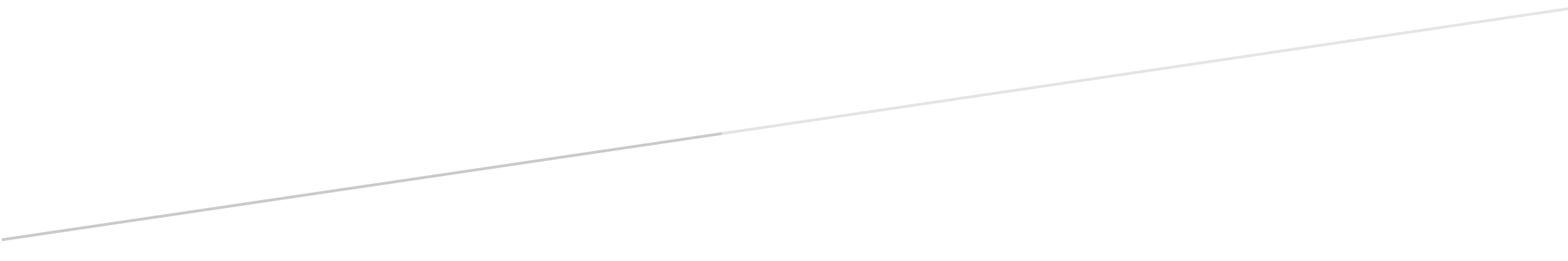 Anteproyecto de Tesis Doctoral(Extensión mínima 5 cuartillas)-Antecedentes. Idea principal, estructura de la idea, personas implicadas.-Planteamiento del problema-Objetivo general-Justificación-Alcances y limitaciones-Elementos del Marco Teórico-Metodología-Referencias (actualizadas relacionadas con su tema)-Cronograma Doctorado en TecnologíaDoctorado en TecnologíaNombre del alumno :Dirección:Teléfonos: casa y celularCorreo electrónico :Becario:(especificar tipo de beca):Título de  Tesis Tentativo:Línea de investigación:Asesor de TesisTentativo:	Índice del Anteproyecto 